DOCUMENT TITLE:	TSR - Working at height - ScaffoldingDOCUMENT NUMBER:	KPNWE.WI.11.HSCO.055REVIEW NUMBER: 	1EFFECTIVE DATE:    	06 Jul 2020NEXT REVIEW DATE:	06 Jul 2023 .. CONFIDENTIALITY:The information contained in this document is confidential to Kuwait Petroleum International Ltd. Copyright © Kuwait Petroleum International Ltd.  Copying of this document in any format is not permitted without written permission from the management of Kuwait Petroleum International Ltd.This document is reviewed and approved according to the released online Document Approval Flow *Access rights:	       Generally Accessible INTRODUCTION TO SCAFFOLDINGScaffolding is often used for working at heights (also stands) because they provide a higher degree of safety than some other work equipment and because the work is completed faster, easier and better. There are nevertheless risks associated with working on scaffolding.EXPLANATION & RISKSEXPLANATION & RISKSScaffolds are used to:work at heightwork whereby both hands are neededwork at height with frequent movementswork at height with a storage of material nearby…Types of scaffolding: fixed, mobile, standing and hanging scaffolding, rolling scaffolding, roof scaffolding, ...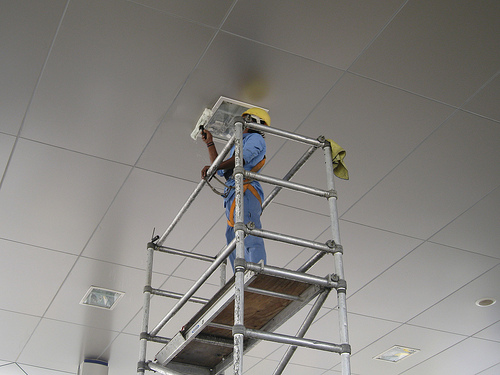 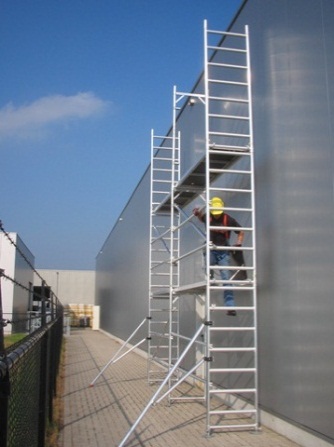 Examples:maintenance/beautification of canopies at filling stationsmaintenance/beautification of storage tanks at depotsreplacement of light bulbs work on loading facilities at depotsmaintenance/beautification of all kinds of buildings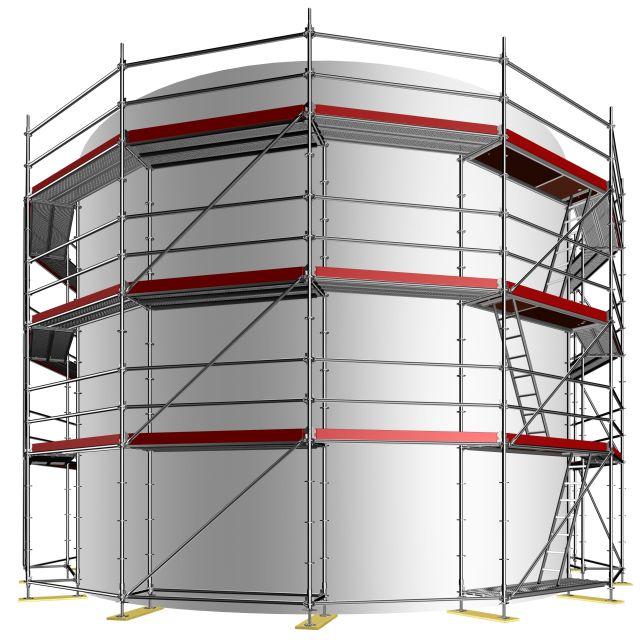 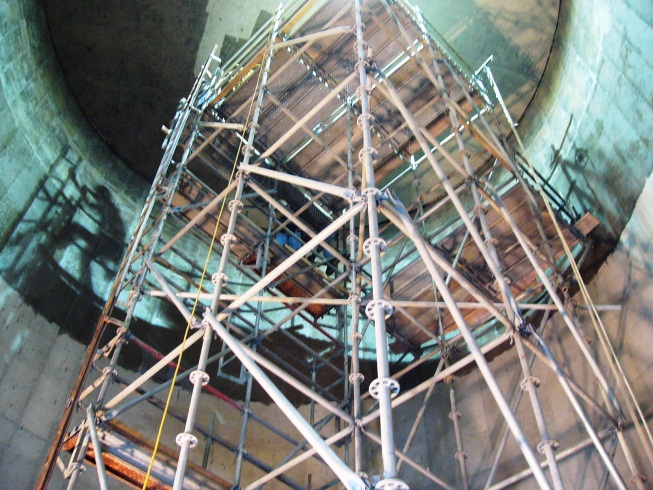 The following risks are present:people fallingmaterial falling (work equipment, parts of the scaffold)collapsing/blow down of poorly constructed scaffoldingThe following risks are present:people fallingmaterial falling (work equipment, parts of the scaffold)collapsing/blow down of poorly constructed scaffoldingSAFETY REQUIREMENTSSAFETY REQUIREMENTSALWAYS:CHECKALWAYS:CHECKPERSONAL PROTECTIVE EQUIPMENT ON SCAFFOLDINGsafety helmet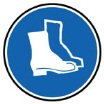 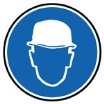 safety shoes or bootsprotective clothing, goggles and gloves if required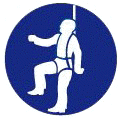 + with installation, adjustment and dismantling of scaffoldingfall-protection equipment (e.g. when railing is temporarily removed)PREPARATION WORK WITH/ON SCAFFOLDINGuse the correct scaffold for thenature of the work to be done on the scaffoldwhat work needs to be done simultaneously on the scaffoldtotal height requiredload of the scaffold (static and dynamic)how the levels can be reached with loadsrequired anchoring at buildingscompatibility with other work tools (e.g. pulley)the ability to anchor the scaffold and add to it horizontallyany additional risks, e.g. electrical riskssite preparationthe floor must be firm and stable, to be reinforced if necessaryno open excavation or activities in the vicinity that could compromise the stability of the scaffoldmonitor rainwater and erosion on site, divert rainwatersloping floors -> add support plates against shiftscheck the quality of walls and other anchor pointstake measures against electrical risks divert pipelines, switch off high voltage lines, isolation, grounding, ...storage of scaffold parts before constructionstorage space ready and identifiedcarefully unload scaffolding parts to avoid damage and wearcheck the state of all partsreplace defective partsprotect parts against dirt and weather conditionsALWAYS:CHECKALWAYS:CHECKREQUIREMENTS FOR THE CONSTRUCTION OF A SCAFFOLD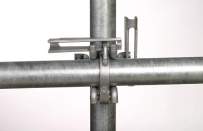 under the supervision of a competent person (see point 6)scaffold documents must be present with:stability calculation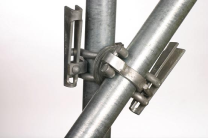 assembly, dismantling and alteration diagraminstructions for assembly, dismantling and alterationmaximum permissible loadinspection of all parts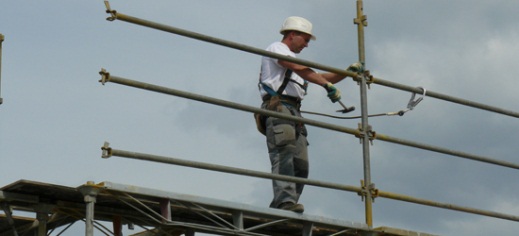 as close as possible against the buildingscaffold must be adequately anchored toexpansion boltsanchorsring-shaped anchorsCAUTION:	DO NOT anchor to railings, support beams, rain downspouts, gutters, wooden window frames, etc. as they provide insufficient resistance shoring of the scaffolding is needed for reinforcementwithout interruption to the bottom of the scaffoldconsult the manufacturer's instructions for the position and manner of reinforcementsafe finishing of the work floors and platformsfloorboards (clean)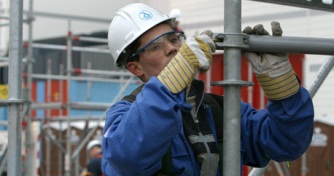 edge protection (sideboards)railings (respect the correct distances)storage areasstairs, steps, laddersfloor sheating or fall floors as work floor > 6 mtake electrical risks into accountcover the scaffold (with nets, corrugated sheeting, ...) prevent objects fallingprotect the environment against pollutionprotecting workers from weatherNOTE:	This has an impact on the influence of wind on the scaffold, wall anchors and couplings of the wall anchors. This cannot be done for all types of scaffold (e.g. mobile scaffolding) sufficient and correct signage in place at unfinished scaffold display the red scaffold card for as long as the scaffold is not ready 
(see point 5.b)ALWAYS:CHECKALWAYS:CHECKACCESS TO THE SCAFFOLDadequate and safe access, such as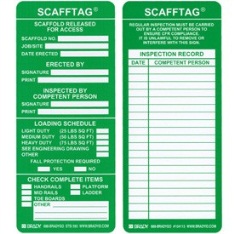 gangwaysstairs - assemble as per the manufacturer's instructionsoverrunladders - attached to the shorter side and on the inside at the foot of the scaffoldinginclined surfaces all entries must display a valid scaffold card (scafftag) access to the platforms must ensure safe evacuationby stair towers if necessaryelevator access must also be suitable for transporting persons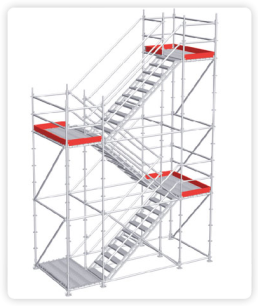 CHECKS BEFORE USEcheck the scaffolding based on the following CHECKLIST:all points of attention from points 3 and 4keep the checklisthang up a completed scafftag in a visible place at all entrances: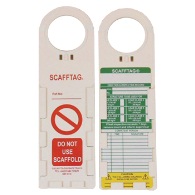 inspection OK	: green scafftaginspection not OK	: red scafftag with prohibitionOWN PERSONNELscaffold builder (installation, dismantling, conversion) is responsible for:a competent person with the requisite knowledge to prepare the scaffold documentation and instructions (when absent)training for all staff scaffold building workers for them to understand the the diagrams, to carry out their work safely and to be able to identify risks scaffold user(s) (scaffolding as work floor) is responsible for:a competent person with the required knowledge for using the scaffolding, for inspection before use (see above) and for monitoring and measures against risks of fallingtraining for all scaffolding workers to adhere to measures against the risks of falling and to comply with instructions for safe useALWAYS:CHECKALWAYS:CHECKMAINTENANCE & INSPECTIONwork floor must be well maintained / take the weather into accountinspection for use (see also point 5)before start of workafter an extended period of non-useafter each useafter each incidentMOBILE SCAFFOLDING AND TOWER SCAFFOLDING - ADDITIONAL REQUIREMENTSheight/width ratio < 3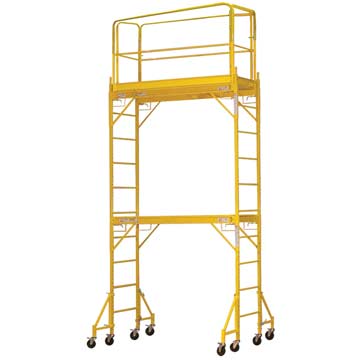 stable surfacewheels blocked during workinstructions for use availableonly accessible from the insideextra attention to stabilityuse caution when moving (bumps and obstacles) Prepared by:Operational AssistantAn CornelisReviewed by:Operational AssistantAn CornelisApproved by:QHSSE ManagerGerardus TimmersReview dateReview referenceReview detailsReview version01 Dec 2017006 Jul 2020--minor changes1